БІЛОЦЕРКІВСЬКА МІСЬКА РАДА	КИЇВСЬКОЇ ОБЛАСТІ	Р І Ш Е Н Н Я
від 02 вересня 2021 року                                                             № 1287-16-VIIIПро внесення змін до Програми «Безпечна Білоцерківська міськатериторіальна громада» на 2021-2023 роки», затвердженої рішеннямБілоцерківської міської ради від 24 грудня 2020 року № 68-05-VIIІ«Про затвердження цільової Програми «Безпечна Білоцерківська міська територіальна громада» на 2021-2023 роки»Розглянувши подання міського голови, відповідно до пункту 22 частини 1 статті 26, пункту 9 частини 4 статті 42 Закону України «Про місцеве самоврядування в Україні», на виконання рішення Білоцерківської міської ради від 24 березня 2016 року № 123-08-VII «Про затвердження Стратегії розвитку міста Біла Церква на період до 2025 року», з метою здійснення заходів, спрямованих на підвищення рівня безпеки громадян та захисту важливих об’єктів громади, міська рада вирішила:Внести зміни до пункту 9 розділу 1 «Паспорту Програми» додатку до рішення міської ради від 24 грудня 2020 року № 68-05-VIIІ «Про затвердження цільової Програми «Безпечна Білоцерківська міська територіальна громада» на 2021-2023 роки», а саме виклавши його в новій редакції:Внести зміни до підрозділу 8.2 «Будівництво» розділу 8 «Заходи з реалізації Програми на 2021-2023 роки» додатку до рішення міської ради від 24 грудня 2020 року № 68-05-VIIІ «Про затвердження цільової Програми «Безпечна Білоцерківська міська територіальна громада» на 2021-2023 роки», а саме виклавши його в новій редакції:8.2. Будівництво:                                                                                                       (тис. грн.)Внести зміни до підрозділу 8.3 «Реконструкція мереж та системи» розділу 8 «Заходи з реалізації Програми на 2021-2023 роки» додатку до рішення міської ради від 24 грудня 2020 року № 68-05-VIIІ «Про затвердження цільової Програми «Безпечна Білоцерківська міська територіальна громада» на 2021-2023 роки», а саме виклавши його в новій редакції:8.3. Реконструкція мереж та системи                                                               (тис. грн.)Внести зміни до підрозділу 8.4 «Обслуговування системи» розділу 8 «Заходи з реалізації Програми на 2021-2023 роки» додатку до рішення міської ради від 24 грудня 2020 року № 68-05-VIIІ «Про затвердження цільової Програми «Безпечна Білоцерківська міська територіальна громада» на 2021-2023 роки», а саме виклавши його в новій редакції:8.4. Обслуговування системи                                                                                       (тис. грн.)Визнати такими що втратили чинність рішення Білоцерківської міської ради від 29 квітня 2021 року № 528-12-VIII «Про внесення змін до рішення міської ради від 24.12.2020 р. № 68-05-VIIІ Про затвердження цільової Програми «Безпечна Білоцерківська міська територіальна громада» на 2021-2023 роки шляхом викладення її в новій редакції», рішення Білоцерківської міської ради від 24 червня 2021 року № 1024-14-VIII «Про внесення змін до Програми «Безпечна Білоцерківська міська територіальна громада» на 2021-2023 роки, затвердженої рішенням Білоцерківської міської ради від 24 грудня 2020 року № 68-05-VIIІ «Про затвердження цільової Програми «Безпечна Білоцерківська міська територіальна громада» на 2021-2023 роки».Контроль за виконанням рішення покласти на постійну комісії міської ради з питань дотримання прав людини, законності, оборонної роботи, запобігання корупції, з питань децентралізації, сприяння депутатській діяльності, етики та регламенту та постійну комісії з питань планування соціально-економічного розвитку, бюджету та фінансів.Міський голова                                                                                            Геннадій  ДИКИЙ9.Загальний обсяг фінансових ресурсів, необхідних для реалізації програми, всього (тис. грн.), у тому числі:192400- коштів міського бюджету (тис. грн.)189420- інших джерел, не заборонених чинним законодавством України (тис. грн.)2980                                                                                                                                                               № з/пНайменування заходуВиділення коштівВиділення коштівВиділення коштівДжерела фінансуванняТермін виконанняТермін виконанняВідповідальні особиВідповідальні особи                                                                                                                                                               № з/пНайменування заходу2021 рік2022 рік2023 рікДжерела фінансуванняТермін виконанняТермін виконанняВідповідальні особиВідповідальні особи1Будівництво  базової системи відео  і аудіоспостереження та відео  і аудіоаналітики (далі   СВCА) ІСВСА “Безпечна громада”  (в т.ч. ПКД) Пусковий комплекс № 2:  перехрестя вул. Сквирське шосе та вул. Коновальця (вул. Сквирське шосе, 186, з’їзд з шляхопроводу) в м. Біла Церква800-- Місцевий бюджет2021 рік2021 рікДепартамент житлово-комунального господарства Білоцерківської міської ради (головний розпорядник коштів)Департамент житлово-комунального господарства Білоцерківської міської ради (головний розпорядник коштів)2Будівництво базової системи відео  і аудіоспостереження та відео  і аудіоаналітики (далі   СВCА) ІСВСА “Безпечна громада”  (в т.ч. ПКД) Пусковий комплекс № 9: площа Перемоги1013--Місцевий бюджет2021 рік2021 рікДепартамент житлово-комунального господарства Білоцерківської міської ради (головний розпорядник коштів)Департамент житлово-комунального господарства Білоцерківської міської ради (головний розпорядник коштів)3Будівництво базової системи відео  і аудіоспостереження та відео  і аудіоаналітики (далі   СВCА) ІСВСА “Безпечна громада”  (в т.ч. ПКД) Пусковий комплекс № 10: вул. Гайок в районі перехрестя з вул. Сквирське шосе в м. Біла Церква236,5-- Місцевий бюджет2021 рік2021 рікДепартамент житлово-комунального господарства Білоцерківської міської ради (головний розпорядник коштів)Департамент житлово-комунального господарства Білоцерківської міської ради (головний розпорядник коштів)4Будівництво базової системи відео  і аудіоспостереження та відео  і аудіоаналітики (далі   СВCА) ІСВСА “Безпечна громада”  (в т.ч. ПКД) Пусковий комплекс № 11: перехрестя бул. Олександрійський –вул. Героїв Небесної Сотні в м. Біла Церква677- -Місцевий бюджет2021 рік2021 рікДепартамент житлово-комунального господарства Білоцерківської міської ради (головний розпорядник коштів)Департамент житлово-комунального господарства Білоцерківської міської ради (головний розпорядник коштів)5Будівництво базової системи відео  і аудіоспостереження та відео  і аудіоаналітики (далі   СВCА) ІСВСА “Безпечна громада”  (в т.ч. ПКД) Пусковий комплекс № 12: перехрестя бул. Олександрійський- вул. Вячеслава Чорновола в м. Біла Церква40800- Місцевий бюджет2021-2022 роки2021-2022 рокиДепартамент житлово-комунального господарства Білоцерківської міської ради (головний розпорядник коштів)Департамент житлово-комунального господарства Білоцерківської міської ради (головний розпорядник коштів)6Будівництво базової системи відео  і аудіоспостереження та відео  і аудіоаналітики (далі   СВCА) ІСВСА “Безпечна громада”  (в т.ч. ПКД) Пусковий комплекс № 13: перехрестя бул. Олександрійський – вул. Василя Стуса 343,5- -Місцевий бюджет2021 рік2021 рікДепартамент житлово-комунального господарства Білоцерківської міської ради (головний розпорядник коштів)Департамент житлово-комунального господарства Білоцерківської міської ради (головний розпорядник коштів)7Будівництво базової системи відео  і аудіоспостереження та відео  і аудіоаналітики (далі   СВCА) ІСВСА “Безпечна громада”  (в т.ч. ПКД) Пусковий комплекс № 14: перехрестя вул. Леваневського – вул. М. Глазкова в м. Біла Церква745- -Місцевий бюджет2021 рік2021 рікДепартамент житлово-комунального господарства Білоцерківської міської ради (головний розпорядник коштів)Департамент житлово-комунального господарства Білоцерківської міської ради (головний розпорядник коштів)8Будівництво базової системи відео  і аудіоспостереження та відео  і аудіоаналітики (далі   СВCА) ІСВСА “Безпечна громада”  (в т.ч. ПКД) Пусковий комплекс № 15: перехрестя бул. Олександрійський –вул. Фастівська в м. Біла Церква50800- Місцевий бюджет2021-2022 роки2021-2022 рокиДепартамент житлово-комунального господарства Білоцерківської міської ради (головний розпорядник коштів)Департамент житлово-комунального господарства Білоцерківської міської ради (головний розпорядник коштів)9Будівництво базової система відео  і аудіоспостереження та відео  і аудіоаналітики (далі   СВCА) ІСВСА “Безпечна громада  (в т.ч. ПКД) Пусковий комплекс № 16: перехрестя  бул. Олександрійський – вул. Олеся Гончара  в м. Біла Церква695-- Місцевий бюджет2021 рік2021 рікДепартамент житлово-комунального господарства Білоцерківської міської ради (головний розпорядник коштів)Департамент житлово-комунального господарства Білоцерківської міської ради (головний розпорядник коштів)10Будівництво моніторингового центру та ситуаційного центру  які підключено до ГСК ІСВСА “Безпечна громада” (в т.ч. ПКД) об’єкт №1 – відеостіна -1500 -Місцевий бюджет2022 рік2022 рікДепартамент житлово-комунального господарства Білоцерківської міської ради (головний розпорядник коштів)Департамент житлово-комунального господарства Білоцерківської міської ради (головний розпорядник коштів)11Будівництво базової СВCА ІСВСА “Безпечна громада”(у т.ч. ПКД) на зупинках громадського транспорту 750750750Місцевий бюджет2021-2023 роки2021-2023 рокиДепартамент житлово-комунального господарства Білоцерківської міської ради (головний розпорядник коштів)Департамент житлово-комунального господарства Білоцерківської міської ради (головний розпорядник коштів)12Будівництво базової  СВCА, ІСВСА “Безпечна громада”  (в т.ч. ПКД)  в дошкільних закладах,  шкільних закладах  та  об'єктах спортивної інфраструктури  30003000 3000Місцевий бюджет2021-2023 роки2021-2023 рокиДепартамент житлово-комунального господарства Білоцерківської міської ради (головний розпорядник коштів)Департамент житлово-комунального господарства Білоцерківської міської ради (головний розпорядник коштів)13Будівництво базової  СВCА, ІСВСА “Безпечна громада”  (в т.ч. ПКД) в місцях проведення масових святкових, урочистих та інших заходів 100020002000 Місцевий бюджет2021-2023  роки2021-2023  рокиДепартамент житлово-комунального господарства Білоцерківської міської ради (головний розпорядник коштів)Департамент житлово-комунального господарства Білоцерківської міської ради (головний розпорядник коштів)14Будівництво базової  СВCА, ІСВСА “Безпечна громада”  (в т.ч. ПКД) в  парках, скверах та інших місцях відпочинку мешканців Білоцерківської міської територіальної громади300030003000 Місцевий бюджетМісцевий бюджет2021-2023  роки2021-2023  рокиДепартамент житлово-комунального господарства Білоцерківської міської ради (головний розпорядник коштів)15Будівництво базової  СВCА, ІСВСА “Безпечна громада”  (в т.ч. ПКД) в  місцях підвищеної небезпеки,  в потенційно небезпечних, стратегічних та важливих для життєдіяльності територіальної громади об’єктах 200075007500Місцевий бюджетМісцевий бюджет2021-2023  роки2021-2023  рокиДепартамент житлово-комунального господарства Білоцерківської міської ради (головний розпорядник коштів)16Будівництво моніторингового центру та ситуаційного центру  які підключено до ГСК ІСВСА “Безпечна громада” (в т.ч. ПКД) з віддаленими робочими місцями200030003000 Місцевий бюджетМісцевий бюджет2021 -2023 роки2021 -2023 рокиДепартамент житлово-комунального господарства Білоцерківської міської ради (головний розпорядник коштів)17Будівництво базової системи відео  і аудіоспостереження та відео  і аудіоаналітики (далі   СВCА) ІСВСА “Безпечна громада”  (в т.ч. ПКД): Пускові комплекси на  в’їздах та виїздах з населених пунктів Білоцерківської територіальної громади 30005000-Місцевий бюджет2021-2022 роки2021-2022 рокиДепартамент житлово-комунального господарства Білоцерківської міської ради (головний розпорядник коштів)Департамент житлово-комунального господарства Білоцерківської міської ради (головний розпорядник коштів)18Будівництво базової системи відео  і аудіоспостереження та відео  і аудіоаналітики (далі   СВCА) ІСВСА “Безпечна громада”  (в т.ч. ПКД): Пускові комплекси на  мостах, шляхопроводах та переїздах населених пунктів Білоцерківської територіальної громади -75007500Місцевий бюджет2022-2023 роки2022-2023 рокиДепартамент житлово-комунального господарства Білоцерківської міської ради (головний розпорядник коштів)Департамент житлово-комунального господарства Білоцерківської міської ради (головний розпорядник коштів)19Послуги з проектування будівництва та реконструкції базової  СВCА, ІСВСА “Безпечна громада” в населених пунктах Білоцерківської міської територіальної громади100250250Місцевий бюджет2021-2023  роки2021-2023  рокиДепартамент житлово-комунального господарства Білоцерківської міської ради (головний розпорядник коштів)Департамент житлово-комунального господарства Білоцерківської міської ради (головний розпорядник коштів)20Будівництво системи автоматичної фотовідеофіксації порушень правил дорожнього руху та облаштування системою відеонагляду місць концентрації ДТП500075007500Місцевий бюджет2021-2023 роки2021-2023 рокиДепартамент житлово-комунального господарства Білоцерківської міської ради (головний розпорядник коштів)Департамент житлово-комунального господарства Білоцерківської міської ради (головний розпорядник коштів)21Будівництво системи сповіщення населення Білоцерківської міської територіальної громади500050005000Місцевий бюджет2021-2023 роки2021-2023 рокиУправління надзвичайних ситуацій і цивільного захисту населення Білоцерківської міської радиУправління надзвичайних ситуацій і цивільного захисту населення Білоцерківської міської ради22Будівництво  базової системи відео  і аудіоспостереження та відео  і аудіоаналітики (далі   СВCА) ІСВСА “Безпечна громада”  (в т.ч. ПКД) Пусковий комплекс № 17: перехрестя вул. Леваневського – вул. Некрасова, в районі магазину «Новус»-800 -Місцевий бюджетМісцевий бюджет2022 рік2022 рікДепартамент житлово-комунального господарства Білоцерківської міської ради (головний розпорядник коштів)23Будівництво  базової системи відео  і аудіоспостереження та відео  і аудіоаналітики (далі   СВCА) ІСВСА “Безпечна громада”  (в т.ч. ПКД) Пусковий комплекс № 18: перехрестя вул. Рибна – вул. Івана Кожедуба-250- Місцевий бюджетМісцевий бюджет2022 рік2022 рікДепартамент житлово-комунального господарства Білоцерківської міської ради (головний розпорядник коштів)24Будівництво  базової системи відео  і аудіоспостереження та відео  і аудіоаналітики (далі   СВCА) ІСВСА “Безпечна громада”  (в т.ч. ПКД) Пусковий комплекс № 19: перехрестя вул. Леваневського – вул. Митрофанова-400- Місцевий бюджетМісцевий бюджет2022 рік2022 рікДепартамент житлово-комунального господарства Білоцерківської міської ради (головний розпорядник коштів)25Будівництво  базової системи відео  і аудіоспостереження та відео  і аудіоаналітики (далі   СВCА) ІСВСА “Безпечна громада”  (в т.ч. ПКД) Пусковий комплекс № 20: перехрестя вул. Шевченка – просп. Князя Володимира -300- Місцевий бюджетМісцевий бюджет2022 рік2022 рікДепартамент житлово-комунального господарства Білоцерківської міської ради (головний розпорядник коштів)26Будівництво  базової системи відео  і аудіоспостереження та відео  і аудіоаналітики (далі   СВCА) ІСВСА “Безпечна громада”  (в т.ч. ПКД) Пусковий комплекс № 21: площа Соборна -800- Місцевий бюджетМісцевий бюджет2022 рік2022 рікДепартамент житлово-комунального господарства Білоцерківської міської ради (головний розпорядник коштів)27Будівництво  базової системи відео  і аудіоспостереження та відео  і аудіоаналітики (далі   СВCА) ІСВСА “Безпечна громада”  (в т.ч. ПКД) Пусковий комплекс № 22: перехрестя бул. Олександрійський – вул. Водопійна-350- Місцевий бюджетМісцевий бюджет2022 рік2022 рікДепартамент житлово-комунального господарства Білоцерківської міської ради (головний розпорядник коштів)28Будівництво  базової системи відео  і аудіоспостереження та відео  і аудіоаналітики (далі   СВCА) ІСВСА “Безпечна громада”  (в т.ч. ПКД) Пусковий комплекс № 23: перехрестя вул. Сквирське шосе (в районі буд. № 248) -250- Місцевий бюджетМісцевий бюджет2022 рік2022 рікДепартамент житлово-комунального господарства Білоцерківської міської ради (головний розпорядник коштів)29Будівництво  базової системи відео  і аудіоспостереження та відео  і аудіоаналітики (далі   СВCА) ІСВСА “Безпечна громада”  (в т.ч. ПКД) Пусковий комплекс № 24: перехрестя вул. Сквирське шосе – вул. Вячеслава Чорновола-250- Місцевий бюджетМісцевий бюджет2022 рік2022 рікДепартамент житлово-комунального господарства Білоцерківської міської ради (головний розпорядник коштів)30Будівництво  базової системи відео  і аудіоспостереження та відео  і аудіоаналітики (далі   СВCА) ІСВСА “Безпечна громада”  (в т.ч. ПКД) Пусковий комплекс № 25: перехрестя вул. Сквирське шосе – вул. Толстого-250- Місцевий бюджетМісцевий бюджет2022 рік2022 рікДепартамент житлово-комунального господарства Білоцерківської міської ради (головний розпорядник коштів)31Будівництво  базової системи відео  і аудіоспостереження та відео  і аудіоаналітики (далі   СВCА) ІСВСА “Безпечна громада”  (в т.ч. ПКД) Пусковий комплекс № 26: перехрестя бул. Михайла Грушевського – вул. Івана Кожедуба-300- Місцевий бюджетМісцевий бюджет2022 рік2022 рікДепартамент житлово-комунального господарства Білоцерківської міської ради (головний розпорядник коштів)32Будівництво  базової системи відео  і аудіоспостереження та відео  і аудіоаналітики (далі   СВCА) ІСВСА “Безпечна громада”  (в т.ч. ПКД) Пусковий комплекс № 27: перехрестя вул. Логінова –                 вул. Першотравнева-300 -Місцевий бюджетМісцевий бюджет2022 рік2022 рікДепартамент житлово-комунального господарства Білоцерківської міської ради (головний розпорядник коштів)33Будівництво  базової системи відео  і аудіоспостереження та відео  і аудіоаналітики (далі   СВCА) ІСВСА “Безпечна громада”  (в т.ч. ПКД) Пусковий комплекс № 28: вул. Привокзальна (площа, в районі  залізничного вокзалу)-600- Місцевий бюджетМісцевий бюджет2022 рік2022 рікДепартамент житлово-комунального господарства Білоцерківської міської ради (головний розпорядник коштів)34Будівництво  базової системи відео  і аудіоспостереження та відео  і аудіоаналітики (далі   СВCА) ІСВСА “Безпечна громада”  (в т.ч. ПКД) Пусковий комплекс № 29: перехрестя вул. Дружби – вул. Євгена Деслава – вул. Ставищанська – вул. Селянська – вул. Героїв Чорнобиля -450- Місцевий бюджетМісцевий бюджет2022 рік2022 рікДепартамент житлово-комунального господарства Білоцерківської міської ради (головний розпорядник коштів)35Будівництво  базової системи відео  і аудіоспостереження та відео  і аудіоаналітики (далі   СВCА) ІСВСА “Безпечна громада”  (в т.ч. ПКД) Пусковий комплекс № 30: перехрестя вул. Фастівська – вул. Івана Мазепи – вул. Привокзальна- -250Місцевий бюджетМісцевий бюджет2023 рік2023 рікДепартамент житлово-комунального господарства Білоцерківської міської ради (головний розпорядник коштів)36Будівництво  базової системи відео  і аудіоспостереження та відео  і аудіоаналітики (далі   СВCА) ІСВСА “Безпечна громада”  (в т.ч. ПКД) Пусковий комплекс № 31: перехрестя вул. Івана Мазепи – вул. Вячеслава Чорновола-- 250Місцевий бюджетМісцевий бюджет2023 рік2023 рікДепартамент житлово-комунального господарства Білоцерківської міської ради (головний розпорядник коштів)37Будівництво  базової системи відео  і аудіоспостереження та відео  і аудіоаналітики (далі   СВCА) ІСВСА “Безпечна громада”  (в т.ч. ПКД) Пусковий комплекс № 32: перехрестя вул. Сквирське шосе – вул. Івана Мазепи – вул. Миру- -500Місцевий бюджетМісцевий бюджет2023 рік2023 рікДепартамент житлово-комунального господарства Білоцерківської міської ради (головний розпорядник коштів)38Будівництво  базової системи відео  і аудіоспостереження та відео  і аудіоаналітики (далі   СВCА) ІСВСА “Безпечна громада”  (в т.ч. ПКД) Пусковий комплекс № 33: перехрестя вул. Грибоєдова – бул. Княгині Ольги – вул. Некрасова –вул. Героїв Крут-- 300Місцевий бюджетМісцевий бюджет2023 рік2023 рікДепартамент житлово-комунального господарства Білоцерківської міської ради (головний розпорядник коштів)39Будівництво  базової системи відео  і аудіоспостереження та відео  і аудіоаналітики (далі   СВCА) ІСВСА “Безпечна громада”  (в т.ч. ПКД) Пусковий комплекс № 34: бул. Олександрійський (в районі «Критий ринок»)- -400Місцевий бюджетМісцевий бюджет2023 рік2023 рікДепартамент житлово-комунального господарства Білоцерківської міської ради (головний розпорядник коштів)40Будівництво  базової системи відео  і аудіоспостереження та відео  і аудіоаналітики (далі   СВCА) ІСВСА “Безпечна громада”  (в т.ч. ПКД) Пусковий комплекс № 35: перехрестя вул. Павліченко – вул. Шолом-Алейхема -       -250Місцевий бюджетМісцевий бюджет2023 рік2023 рікДепартамент житлово-комунального господарства Білоцерківської міської ради (головний розпорядник коштів)41Будівництво  базової системи відео  і аудіоспостереження та відео  і аудіоаналітики (далі   СВCА) ІСВСА “Безпечна громада”  (в т.ч. ПКД) Пусковий комплекс № 36: перехрестя вул. Павліченко – вул. Шевченка - -300Місцевий бюджетМісцевий бюджет2023 рік2023 рікДепартамент житлово-комунального господарства Білоцерківської міської ради (головний розпорядник коштів)42Будівництво  базової системи відео  і аудіоспостереження та відео  і аудіоаналітики (далі   СВCА) ІСВСА “Безпечна громада”  (в т.ч. ПКД) Пусковий комплекс № 37: вул. Грибоєдова             (в районі буд. № 42)- -200Місцевий бюджетМісцевий бюджет2023 рік2023 рікДепартамент житлово-комунального господарства Білоцерківської міської ради (головний розпорядник коштів)43Будівництво  базової системи відео  і аудіоспостереження та відео  і аудіоаналітики (далі   СВCА) ІСВСА “Безпечна громада”  (в т.ч. ПКД) Пусковий комплекс № 38: вул. Грибоєдова –                 вул. Рибна (перехрестя з круговим рухом)- -450Місцевий бюджетМісцевий бюджет2023 рік2023 рікДепартамент житлово-комунального господарства Білоцерківської міської ради (головний розпорядник коштів)44Будівництво  базової системи відео  і аудіоспостереження та відео  і аудіоаналітики (далі   СВCА) ІСВСА “Безпечна громада”  (в т.ч. ПКД) Пусковий комплекс № 39: перехрестя вул. Леваневського –   вул. Узинська -- 200Місцевий бюджетМісцевий бюджет2023 рік2023 рікДепартамент житлово-комунального господарства Білоцерківської міської ради (головний розпорядник коштів)45Будівництво  базової системи відео  і аудіоспостереження та відео  і аудіоаналітики (далі   СВCА) ІСВСА “Безпечна громада”  (в т.ч. ПКД) Пусковий комплекс № 40: перехрестя вул. Героїв Чорнобиля  – вул. Євгена Деслава –Глибочанське шосе-- 350Місцевий бюджетМісцевий бюджет2023 рік2023 рікДепартамент житлово-комунального господарства Білоцерківської міської ради (головний розпорядник коштів)46Будівництво  базової системи відео  і аудіоспостереження та відео  і аудіоаналітики (далі   СВCА) ІСВСА “Безпечна громада”  (в т.ч. ПКД) Пусковий комплекс № 41: перехрестя вул. Дружби – вул. Степана Бандери - -250Місцевий бюджетМісцевий бюджет2023 рік2023 рікДепартамент житлово-комунального господарства Білоцерківської міської ради (головний розпорядник коштів)47Будівництво  базової системи відео  і аудіоспостереження та відео  і аудіоаналітики (далі   СВCА) ІСВСА “Безпечна громада”  (в т.ч. ПКД) Пусковий комплекс № 42: перехрестя вул. Ярослава Мудрого –                      вул. Гоголя - -250Місцевий бюджетМісцевий бюджет2023 рік2023 рікДепартамент житлово-комунального господарства Білоцерківської міської ради (головний розпорядник коштів)48Будівництво  базової системи відео  і аудіоспостереження та відео  і аудіоаналітики (далі   СВCА) ІСВСА “Безпечна громада”  (в т.ч. ПКД) Пусковий комплекс № 43: перехрестя бул. Олександрійський – вул. Семашка –       вул. Клінічна--800Місцевий бюджетМісцевий бюджет2023 рік2023 рікДепартамент житлово-комунального господарства Білоцерківської міської ради (головний розпорядник коштів)49Будівництво  базової системи відео  і аудіоспостереження та відео  і аудіоаналітики (далі   СВCА) ІСВСА “Безпечна громада”  (в т.ч. ПКД) Пусковий комплекс № 44: перехрестя вул. Київська –                вул. Глиняна-- 250Місцевий бюджетМісцевий бюджет2023 рік2023 рікДепартамент житлово-комунального господарства Білоцерківської міської ради (головний розпорядник коштів)50Будівництво  базової системи відео  і аудіоспостереження та відео  і аудіоаналітики (далі   СВCА) ІСВСА “Безпечна громада”  (в т.ч. ПКД) Пусковий комплекс № 45: перехрестя бул. Михайла Грушевського – вул. Дмитрівська -- 250Місцевий бюджетМісцевий бюджет2023 рік2023 рікДепартамент житлово-комунального господарства Білоцерківської міської ради (головний розпорядник коштів)51Будівництво  базової системи відео  і аудіоспостереження та відео  і аудіоаналітики (далі   СВCА) ІСВСА “Безпечна громада”  (в т.ч. ПКД) Пусковий комплекс № 46: перехрестя вул. Таращанська – вул. Вернадського- -250Місцевий бюджетМісцевий бюджет2023 рік2023 рікДепартамент житлово-комунального господарства Білоцерківської міської ради (головний розпорядник коштів)52Будівництво  базової системи відео  і аудіоспостереження та відео  і аудіоаналітики (далі   СВCА) ІСВСА “Безпечна громада”  (в т.ч. ПКД) Пусковий комплекс № 47: перехрестя вул. Олеся Гончара – вул. Першотравнева- -250Місцевий бюджетМісцевий бюджет2023 рік2023 рікДепартамент житлово-комунального господарства Білоцерківської міської ради (головний розпорядник коштів)Разом за розділом: Місцевий бюджет, інші джерела, не заборонені законодавством294505290045250Всього разом за розділом по рокам294505290045250Всього за розділом127600№ з/пНайменування заходуВиділення коштівВиділення коштівВиділення коштівДжерела фінансуванняТермін виконанняВідповідальні особи№ з/пНайменування заходу2021 рік2022 рік 2023 рік1Реконструкція систем електропостачання та ліній зв’язку до системи відео- й аудіоспостереження та відео- й аудіоаналітики100250250Місцевий бюджет, інші джерела фінансування, не заборонені законодавством2021-2023 рокиДепартамент житлово-комунального господарства Білоцерківської міської ради (головний розпорядник коштів)Разом за розділом: Місцевий бюджет, інші джерела, не заборонені законодавством100250250Всього разом за розділом по рокам100250 250Всього за розділом600№ з/пНайменування заходуВиділення коштівВиділення коштівВиділення коштівДжерела фінансуванняТермін виконанняВідповідальні особи№ з/пНайменування заходу2021 рік2022 рік 2023 рік1Забезпечення функціонування та обслуговування базової система відео  і аудіоспостереження та відео  і аудіоаналітики (далі  СВCА) ІСВСА “Безпечна громада” (в т.ч. заміна з придбанням телевізійного й аудіовізуального обладнання) 100025003000 Місцевий бюджет, інші джерела фінансування, не заборонені законодавством2021-2023 рокиДепартамент житлово-комунального господарства Білоцерківської міської ради (головний розпорядник коштів)2Створення комплексної системи захисту інформації (КСЗІ) базової  СВCА, ІСВСА “Безпечна громада”  та  моніторингового центру та ситуаційного центру  які підключено до ГСК ІСВСА “Безпечна громада”10001000 1000Місцевий бюджет2021-2023 рокиВиконавчий комітет Білоцерківської міської  ради, Департамент житлово-комунального господарства Білоцерківської міської ради (головний розпорядник коштів)3Обслуговування ліній зв’язку до  системи відео- й аудіоспостереження та відео- й аудіоаналітики  10001600 2000Місцевий бюджет2021-2023 рокиДепартамент житлово-комунального господарства Білоцерківської міської ради (головний розпорядник коштів)4Обслуговування серверного обладнання (в т.ч. заміна з придбанням серверного обладнання, ліцензій для розширення системи)6002000 2500Місцевий бюджет2021-2023 рокиДепартамент житлово-комунального господарства Білоцерківської міської ради (головний розпорядник коштів)5Обслуговування системи сповіщення населення200200200Місцевий бюджет 2021-2023 рокиУправління надзвичайних ситуацій та цивільного захисту населення Білоцерківської міськоїради6Технічна підтримка та  оновлення офіційного порталу Білоцерківської міської ради, сайтів виконавчих органів Білоцерківської міської ради та  мобільних додатків Білоцерківської міської територіальної громади707070Місцевий бюджет2021-2023 рокиВиконавчий комітет Білоцерківської міської ради7Забезпечення функціонування та обслуговування інформаційних табло на зупинках громадського транспорту200300500Місцевий бюджет2021-2023 рокиДепартамент житлово-комунального господарства Білоцерківської міської ради (головний розпорядник коштів)8Забезпечення функціонування та обслуговування інформаційних ресурсів структурних підрозділів Білоцерківської міської ради та комунальних підприємств Білоцерківської міської ради, мобільних додатків Білоцерківської міської територіальної громади100100100Місцевий бюджет2021-2023 рокиВиконавчий комітет Білоцерківської міської радиРазом за розділом: Місцевий бюджет, інші джерела, не заборонені законодавством417077709370Всього за розділом по рокам417077709370Всього разом за розділом21310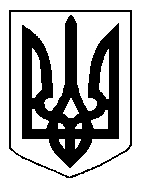 